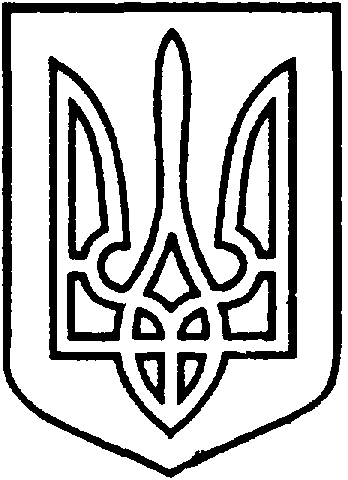 СЄВЄРОДОНЕЦЬКА МІСЬКАВІЙСЬКОВО-ЦИВІЛЬНА АДМІНІСТРАЦІЯСЄВЄРОДОНЕЦЬКОГО РАЙОНУ  ЛУГАНСЬКОЇ  ОБЛАСТІРОЗПОРЯДЖЕННЯкерівника Сєвєродонецької міської  військово-цивільної адміністрації29  вересня  2021 року												 № 1927Про затвердження «Програми надання шефської допомоги правоохоронним органам на 2021 рік» Керуючись п.1 ст.4 та п.8 ч.3 ст. 6 Закону України «Про військово-цивільні адміністрації»,  Законом України «Про місцеве самоврядування в Україні», з метою сприяння обороноздатності, мобілізаційній готовності держави на території Луганської області, розглянувши звернення управління патрульної поліції в Луганській області від 01.04.2021 №5150/41/36/01-2021, звернення Сєвєродонецького міського територіального центру комплектування та соціальної підтримки від 28.01.2021 №177, №1/85, звернення Луганського обласного територіального центру комплектування та соціальної підтримки від 13.09.2021 № ВЗ_526, зобов’язую:Затвердити «Програму надання шефської  допомоги правоохоронним органам на 2021 рік» (Додаток).Вважати таким, що втратило чинність розпорядження керівника Сєвєродонецької міської військово-цивільної адміністрації Сєвєродонецького району Луганської області від 19 травня 2021 року № 723 «Про затвердження «Програми надання допомоги управлінню патрульної поліції в Луганській області та Сєвєродонецькому територіальному центру комплектування та соціальної підтримки на 2021 рік».Розпорядження підлягає оприлюдненню.Контроль за виконанням даного розпорядження залишаю за собою.Керівник Сєвєродонецької міськоївійськово-цивільної адміністрації	Олександр СТРЮК Додаток до розпорядження керівника Сєвєродонецької міської військово-цивільної адміністраціївід 29 вересня  2021 року №  1927Програма надання шефської допомоги правоохоронним органам на 2021 рікСЄВЄРОДОНЕЦЬК – 2021ПАСПОРТ ПРОГРАМИНадання шефської  допомоги  правоохоронним органам на 2021 рікСКЛАД ПРОБЛЕМИПравоохоронні органи забезпечують безперервне та цілодобове виконання своїх завдань в Луганській області, направлених на службу суспільству, шляхом забезпечення охорони прав і свобод людини, протидії злочинності, підтримання публічної безпеки і порядку, зміцнення законності, правопорядку відповідно до законів України.Правоохоронні органи забезпечують виконання та реалізацію Плану проведення мобілізації людських та транспортних ресурсів на території міста Сєвєродонецька. Підтримують систему управління у готовності до роботи в умовах переведення на організацію і штати воєнного часу. Забезпечують своєчасно оповіщення і прибуття громадян, які призиваються на військову службу, техніки на збірні пункти та у військові частини. Безперервно проводять аналіз стану законності та правопорядку в пунктах обслуговування, вживають заходи запобігання злочинності за напрямком діяльності, впроваджують механізм обміну оперативною інформацією між територіальними підрозділами правоохоронних органів.Правоохоронні органи забезпечують громадський порядок на вулицях і місцях масового скупчення людей, оперативно реагують на звернення щодо протиправних вчинків. Захищають права і свободи людини та громадян, інтересів суспільства і держави від протиправних посягань.Сучасні реалії життя вимагають від правоохоронних органів новітнього підходу до організації служби, профілактики правопорушень, впровадження передових форм для вжиття заходів, спрямованих стану криміногенної ситуації на території Сєвєродонецької міської територіальної громади. Згідно проведеного аналізу оперативної обстановки за останні п’ять років значно збільшилася кількість заяв і повідомлень про вчинені кримінальні правопорушення та інші події, які надійшли до правоохоронних органів. Так, протягом 2016 року в Сєвєродонецькому відділі поліції було зареєстровано 19241 заяву та повідомлення про вчинення кримінальні правопорушення та інші події, тоді як за I півріччя 2021 року таких заяв вже надійшло 26919. В середньому за останні п’ять років кількість звернень громадян зросла на 43 відсотки.Продовжує існувати потреба в матеріально-технічному забезпеченні правоохоронних органів.У зв’язку з недостатнім наповненням та дефіцитом Державного бюджету України є потреба у здійсненні додаткового фінансування Програми з бюджету Сєвєродонецької міської територіальної громади..Виникає необхідність створити безпечне середовище життєдіяльності людей, забезпечення заходів з територіальної оборони на території Сєвєродонецької міської територіальної громади на 2021 та забезпечити, орієнтовану на потреби населення, діяльність органів системи правоохоронних органів, їх швидким і компетентним реагуванням на надзвичайні ситуації і події, що загрожують особистій чи публічній безпеці населення.Всебічна співпраця Сєвєродонецької міської військово-цивільної адміністрації та правоохоронних органів сприяє зміцненню суверенітету України, зниженню та профілактиці адміністративних і кримінальних правопорушень на території обслуговування нашого міста. В межах спільної діяльності, розширення штатної чисельності співробітників правоохоронних органів майже в три рази та збільшення території обслуговування міст Сєвєродонецька, Лисичанська та Рубіжного до меж Луганської області, треба звернути увагу на загальні потреби, які не враховані при розширенні повноважень в управлінні патрульної поліції. В зв’язку з інтенсивним, цілодобовим графіком роботи систематично виходить з ладу службовий транспорт Toyota Prius, який перебуває на балансі управління патрульної поліції в Луганській області та потребує заміни високовольтними батареями у кількості 4 штуки.Для якісного забезпечення проведення навчальних зборів з резервістами ОР-2 виникає необхідність у закупівлі матеріально технічних засобів Луганському обласному територіальному центру комплектування та соціальної підтримки.МЕТА ПРОГРАМИМетою Програми є здійснення заходів щодо надання допомоги та матеріально-технічного забезпечення для потреб правоохоронним органам. а саме: забезпечення оргтехнікою та устаткуванням;забезпечення проведення заходів з територіальної оборони на території Сєвєродонецької міської громади;забезпечення перевезення особового складу на навчальні стрільби на полігон РКХЗ «Зоря»;забезпечення триразовим харчуванням особового складу на навчальних стрільбах;забезпечення заходів з мобілізації людських і транспортних ресурсів;забезпечення облаштування та утримання мобільних об’єктів для заходів мобільних тренувань.забезпечення високовольтними батареями для автомобілів Toyota Prius;забезпечення проведення навчальних зборів з резервістами ОР-2.НЕОБХІДНІ КРОКИ ДЛЯ РОЗВ’ЯЗАННЯ ПРОБЛЕМИПрограма передбачає комплекс заходів для розв’язання проблем:розвиток взаємодії, створення механізмів спільного виконання зусиль органів влади міської територіальної громади і державних структур, відповідних за правопорядок і безпеку в країні та її захист від зовнішнього військового втручання, а також значних матеріальних та фінансових ресурсів для забезпечення готовності територіальних центрів комплектування та соціальної підтримки до виконання завдань за призначенням;упровадження організаційних механізмів взаємодії міського територіального центру комплектування та соціальної підтримки з органами влади міської територіальної громади, спільна підготовка  програм забезпечення безпеки територіальних громад;удосконалення нормативно-правового регулювання і підвищення спроможностей Сєвєродонецького міського територіального центру комплектування та соціальної підтримки безпеку під час зовнішнього військового втручання;підвищення спроможностей сил Сєвєродонецького міського територіального центру комплектування та соціальної підтримки щодо проведення заходів мобілізації на території  Сєвєродонецької міської територіальної громади, участі в обороні у разі збройної агресії або збройного конфлікту, здійснення заходів у разі загрози виникнення ситуації, пов’язаної з порушенням нормальних умов життя населення;розвиток системи оповіщення і прибуття громадян,які призиваються на військову службу, прибуття техніки на збірні пункти та у військові частини;підвищення національної безпеки і оборони, відсічі і стримування збройної агресії Російської Федерації, а також зміцнення законності;розвиток партнерства і соціальної взаємодії, створення механізмів спільного виконання завдань органами системи МВС і населенням, зокрема територіальними громадами;упровадження організаційних механізмів взаємодії органів системи МВС з органами влади міської територіальної громади, спільна підготовка превентивних програм і програм забезпечення безпеки територіальних громад;реалізація принципу соmmunity роlісіng (діяльності системи МВС, орієнтованої на потреби громад) в операційній та управлінській діяльності органів системи МВС;удосконалення нормативно-правового регулювання і підвищення спроможностей системи МВС забезпечувати громадський порядок і безпеку під час масових заходів;забезпечення безпеки дорожнього руху у сфері компетенції органів системи МВС України, у тому числі шляхом підвищення ролі превентивних заходів, розвитку підрозділу Національної поліції для обслуговування доріг міжнародного і національного значення, упровадження фіксації порушень правил дорожнього руху в автоматичному режимі;підвищення обізнаності і розвиток навичок населення, пов'язаних з належним реагуванням у надзвичайних ситуаціях і забезпеченням особистої безпеки;вжити комплекс заходів щодо налагодження відносин поліцейських з населенням, направлених на спільне вирішення проблем безпеки, що турбують громади;новітній підхід до організації служби, профілактики правопорушень, впровадження передових форм для вжиття заходів, спрямованих на покращення стану криміногенної ситуації на території обслуговування;забезпечення громадського порядку на вулицях і місцях масового скупчення людей;оперативного реагування на звернення щодо протиправних вчинків;якісне проведення навчальних зборів з резервістами ОР-2.СТРОКИ ТА ЕТАПИ ВИКОНАННЯ ПРОГРАМИРеалізація Програми відбуватиметься протягом 2021 року.НАПРЯМИ ДІЯЛЬНОСТІ, ЗАВДАННЯ ТА ЗАХОДИ ПРОГРАМИ6.1 ОЧІКУВАНІ РЕЗУЛЬТАТИ ВИКОНАННЯ ПРОГРАМИ, ВИЗНАЧЕННЯ ЇЇ ЕФЕКТИВНОСТІРЕСУРСНЕ ЗАБЕЗПЕЧЕННЯ ПРОГРАМИФінансове забезпечення Програм здійснюється за рахунок коштів бюджету Сєвєродонецької міської територіальної громади в межах видатків, затверджених розпорядженням керівника Сєвєродонецької міської ВЦА про бюджет Сєвєродонецької міської територіальної громади на відповідний бюджетний період.Загальний обсяг фінансових ресурсів, необхідних для реалізації програми на 2021 рік – 629,08 тис. грн.Головний розпорядник бюджетних коштів: Сєвєродонецька міська військово-цивільна адміністрація Сєвєродонецького району  Луганської області.Джерела фінансування: бюджет Сєвєродонецької міської територіальної громади.ОРГАНІЗАЦІЯ УПРАВЛІННЯ ТА КОНТРОЛЮ ЗА ХОДОМ ВИКОНАННЯ ПРОГРАМИКоординація дій між виконавцями програми здійснюється розпорядником бюджетних коштів – Сєвєродонецькою міською військово-цивільною адміністрацією Сєвєродонецького району Луганської області.Розробник та виконавець програми наступного року за звітним періодом звітує про хід виконання Програми керівнику Сєвєродонецької міської військово-цивільної адміністрації Сєвєродонецького району Луганської області.Контроль за ходом виконання програми здійснюється  керівником Сєвєродонецької міської  військово–цивільної адміністрації Сєвєродонецького району Луганської області Олександром СТРЮКОМ.Начальник управлінняекономічного розвитку							Анастасія ПИВОВАРОВА1Ініціатор розроблення ПрограмиСєвєродонецька міська військово-цивільна адміністрація Сєвєродонецького району Луганської області.2Розробник ПрограмиУправління економічного розвитку Сєвєродонецької міської військово-цивільної адміністрації Сєвєродонецького району Луганської області.3Співрозробники ПрограмиПравоохоронні органи.4Головний розпорядник коштівСєвєродонецька міська військово-цивільна адміністрація Сєвєродонецького району Луганської області 5Відповідальний виконавець ПрограмиСєвєродонецька міська військово-цивільна адміністрація Сєвєродонецького району  Луганської області. Структурні підрозділи  Сєвєродонецької міської військово-цивільної адміністрації Сєвєродонецького району Луганської області.6Учасники ПрограмиСтруктурні підрозділи  Сєвєродонецької міської військово-цивільної адміністрації Сєвєродонецького району Луганської області. Правоохоронні органи.7Мета ПрограмиЗдійснення заходів щодо надання допомоги та матеріально-технічного забезпечення потреб особового складу правоохоронним органам8Термін реалізації Програми2021 рік9Загальний обсяг фінансованих ресурсів, необхідних для реалізації Програми, тис. грн.629,089в тому числі9з бюджету Сєвєродонецької міської територіальної громади629,0810Очікувані результатиДосягнення мети Програми11 Контроль за виконанням (орган, уповноважений здійснювати контроль за виконанням)Керівник Сєвєродонецької міської військово–цивільної адміністрації  Олександр СТРЮК№ з/пНайменування завданняНайменування заходуВиконавціДжерела фінансуванняПланові обсяги на 2021 рік,тис. грн.Очікувані результати12345671.Надання допомоги з бюджету Сєвєродонецької міської територіальної громади на забезпечення Сєвєродонецького міського територіального центру комплектування та соціальної підтримки матеріально-технічними засобами та іншеЗабезпечення оргтехнікою та  устаткуваннямСєвєродонецька міська військово-цивільна адміністрація Сєвєродонецького району Луганської областіБюджет Сєвєродонецької міської територіальної громади65,0Ноутбуки од. – 5,0 1.Надання допомоги з бюджету Сєвєродонецької міської територіальної громади на забезпечення Сєвєродонецького міського територіального центру комплектування та соціальної підтримки матеріально-технічними засобами та іншеЗабезпечення оргтехнікою та  устаткуваннямСєвєродонецька міська військово-цивільна адміністрація Сєвєродонецького району Луганської областіБюджет Сєвєродонецької міської територіальної громади25,0МФУ од. – 5,0 1.Надання допомоги з бюджету Сєвєродонецької міської територіальної громади на забезпечення Сєвєродонецького міського територіального центру комплектування та соціальної підтримки матеріально-технічними засобами та іншеЗабезпечення оргтехнікою та  устаткуваннямСєвєродонецька міська військово-цивільна адміністрація Сєвєродонецького району Луганської областіБюджет Сєвєродонецької міської територіальної громади5,0ОС Windows од. – 1,01.Надання допомоги з бюджету Сєвєродонецької міської територіальної громади на забезпечення Сєвєродонецького міського територіального центру комплектування та соціальної підтримки матеріально-технічними засобами та іншеЗабезпечення проведення заходів з територіальної оборони на території Сєвєродонецької міської територіальної громадиСєвєродонецька міська військово-цивільна адміністрація Сєвєродонецького району Луганської областіБюджет Сєвєродонецької  міської  територіальної громади76,0Палатка УСБ од. – 2,01.Надання допомоги з бюджету Сєвєродонецької міської територіальної громади на забезпечення Сєвєродонецького міського територіального центру комплектування та соціальної підтримки матеріально-технічними засобами та іншеЗабезпечення проведення заходів з територіальної оборони на території Сєвєродонецької міської територіальної громадиСєвєродонецька міська військово-цивільна адміністрація Сєвєродонецького району Луганської областіБюджет Сєвєродонецької  міської  територіальної громади21,0Генератор дизельний од. – 1,01.Надання допомоги з бюджету Сєвєродонецької міської територіальної громади на забезпечення Сєвєродонецького міського територіального центру комплектування та соціальної підтримки матеріально-технічними засобами та іншеЗабезпечення проведення заходів з територіальної оборони на території Сєвєродонецької міської територіальної громадиСєвєродонецька міська військово-цивільна адміністрація Сєвєродонецького району Луганської областіБюджет Сєвєродонецької  міської  територіальної громади19,6Біотуалет од. – 2,01.Надання допомоги з бюджету Сєвєродонецької міської територіальної громади на забезпечення Сєвєродонецького міського територіального центру комплектування та соціальної підтримки матеріально-технічними засобами та іншеЗабезпечення перевезення особового складу на навчальні стрільби на полігон РКХЗ «Зоря»Сєвєродонецька міська військово-цивільна адміністрація Сєвєродонецького району Луганської областіБюджет Сєвєродонецької міської територіальної громади2,92Паливо – 108,0 л.1.Надання допомоги з бюджету Сєвєродонецької міської територіальної громади на забезпечення Сєвєродонецького міського територіального центру комплектування та соціальної підтримки матеріально-технічними засобами та іншеЗабезпечення триразовим харчуванням особового складу на навчальних стрільбахСєвєродонецька міська військово-цивільна адміністрація Сєвєродонецького району Луганської областіБюджет Сєвєродонецької міської територіальної громади13,42Харчування – 61 ос.1.Надання допомоги з бюджету Сєвєродонецької міської територіальної громади на забезпечення Сєвєродонецького міського територіального центру комплектування та соціальної підтримки матеріально-технічними засобами та іншеЗабезпечення заходів з мобілізації людських і транспортних ресурсівСєвєродонецька міська військово-цивільна адміністрація Сєвєродонецького району Луганської областіБюджет Сєвєродонецької міської  територіальної громади36,39ПММ – 1300,0 л1.Надання допомоги з бюджету Сєвєродонецької міської територіальної громади на забезпечення Сєвєродонецького міського територіального центру комплектування та соціальної підтримки матеріально-технічними засобами та іншеЗабезпечення облаштування та утримання мобільних об’єктів для заходів мобільних тренуваньСєвєродонецька міська військово-цивільна адміністрація Сєвєродонецького району Луганської областіБюджет Сєвєродонецької міської територіальної громади1,69Папір А4 офісний уп. – 10,0Ручки од. - 70,0;Олівці од. – 70,0;Гумка од. – 25,0;Зошит од. – 100,0ВСЬОГО: 266,02  тис. грн.ВСЬОГО: 266,02  тис. грн.ВСЬОГО: 266,02  тис. грн.ВСЬОГО: 266,02  тис. грн.ВСЬОГО: 266,02  тис. грн.ВСЬОГО: 266,02  тис. грн.ВСЬОГО: 266,02  тис. грн.2.Надання допомоги з бюджету Сєвєродонецької міської територіальної громади на забезпечення управління патрульної поліції в Луганській області матеріально-технічними засобамиЗабезпечення високовольтними батареями для автомобілів Toyota PriusСєвєродонецька міська військово-цивільна адміністрація Сєвєродонецького району Луганської областіБюджет Сєвєродонецької міської територіальної громади360,0Високовольтні батареїод. – 4,0 ВСЬОГО: 360,0 тис. грн.ВСЬОГО: 360,0 тис. грн.ВСЬОГО: 360,0 тис. грн.ВСЬОГО: 360,0 тис. грн.ВСЬОГО: 360,0 тис. грн.ВСЬОГО: 360,0 тис. грн.ВСЬОГО: 360,0 тис. грн.3.Надання допомоги з бюджету Сєвєродонецької міської територіальної громади на забезпечення Луганського обласного центру комплектування та соціально підтримкиматеріально-технічними засобамиЗабезпечення проведення навчальних зборів з резервістами ОР-2Сєвєродонецька міська військово-цивільна адміністрація Сєвєродонецького району Луганської областіБюджет Сєвєродонецької міської територіальної громади3,06Плівка п/епог. м. – 93,9 ВСЬОГО: 3,06 тис. грн.ВСЬОГО: 3,06 тис. грн.ВСЬОГО: 3,06 тис. грн.ВСЬОГО: 3,06 тис. грн.ВСЬОГО: 3,06 тис. грн.ВСЬОГО: 3,06 тис. грн.ВСЬОГО: 3,06 тис. грн.РАЗОМ: 629,08 тис. грн.РАЗОМ: 629,08 тис. грн.РАЗОМ: 629,08 тис. грн.РАЗОМ: 629,08 тис. грн.РАЗОМ: 629,08 тис. грн.РАЗОМ: 629,08 тис. грн.РАЗОМ: 629,08 тис. грн.Найменування завданняНайменування показникаОдиниця виміруЗначення показника1234Надання допомоги з бюджету Сєвєродонецької міської територіальної громади на забезпечення Сєвєродонецькому міському територіальному центру комплектування та соціальної підтримки матеріально-технічними засобами та іншеНадання допомоги з бюджету Сєвєродонецької міської територіальної громади на забезпечення Сєвєродонецькому міському територіальному центру комплектування та соціальної підтримки матеріально-технічними засобами та іншеНадання допомоги з бюджету Сєвєродонецької міської територіальної громади на забезпечення Сєвєродонецькому міському територіальному центру комплектування та соціальної підтримки матеріально-технічними засобами та іншеНадання допомоги з бюджету Сєвєродонецької міської територіальної громади на забезпечення Сєвєродонецькому міському територіальному центру комплектування та соціальної підтримки матеріально-технічними засобами та іншеЗабезпечення оргтехнікою та устаткуваннямПоказник витратЗабезпечення оргтехнікою та устаткуваннямЗабезпечення оргтехнікою та устаткуванням тис. грн.95,0Забезпечення оргтехнікою та устаткуваннямПоказник продуктуЗабезпечення оргтехнікою та устаткуваннямКількість придбаної оргтехніки та програмного забезпечення од.11Забезпечення оргтехнікою та устаткуваннямПоказник ефективностіЗабезпечення оргтехнікою та устаткуваннямСередня вартість 1од. ноутбуківгрн.13000,0Забезпечення оргтехнікою та устаткуваннямСередня вартість 1од. МФУгрн.5000,0Забезпечення оргтехнікою та устаткуваннямСередня вартість 1од. програмного забезпечення ОС Windowsгрн.5000,0Забезпечення оргтехнікою та устаткуваннямПоказник якостіЗабезпечення оргтехнікою та устаткуваннямЗабезпечення оргтехнікою та устаткуванням %100Забезпечення проведення заходів з територіальної оборони на території Сєвєродонецької  міської територіальної громади Показник витратЗабезпечення проведення заходів з територіальної оборони на території Сєвєродонецької  міської територіальної громади Бюджетні витрати на матеріальні цінності тис. грн. 116,6Забезпечення проведення заходів з територіальної оборони на території Сєвєродонецької  міської територіальної громади Показник продуктуЗабезпечення проведення заходів з територіальної оборони на території Сєвєродонецької  міської територіальної громади Кількість придбаних матеріальних цінностей од.5Забезпечення проведення заходів з територіальної оборони на території Сєвєродонецької  міської територіальної громади Показник ефективностіЗабезпечення проведення заходів з територіальної оборони на території Сєвєродонецької  міської територіальної громади Середня вартість 1 од. палатки УСБ 56грн.38000,0Забезпечення проведення заходів з територіальної оборони на території Сєвєродонецької  міської територіальної громади Середня вартість 1 од. генератору дизельногогрн.21000,0Забезпечення проведення заходів з територіальної оборони на території Сєвєродонецької  міської територіальної громади Середня вартість  1 од. біотуалетугрн.9800,0Забезпечення проведення заходів з територіальної оборони на території Сєвєродонецької  міської територіальної громади Показник якостіЗабезпечення проведення заходів з територіальної оборони на території Сєвєродонецької  міської територіальної громади Забезпечення матеріальними цінностями %100Забезпечення перевезення особового складу на навчальні стрільби на полігон РКХЗ «Зоря»Показник витратЗабезпечення перевезення особового складу на навчальні стрільби на полігон РКХЗ «Зоря»Бюджетні витрати на перевезення особового складу  (військовозобов’язаних)тис. грн.2,92Забезпечення перевезення особового складу на навчальні стрільби на полігон РКХЗ «Зоря»Показник продуктуЗабезпечення перевезення особового складу на навчальні стрільби на полігон РКХЗ «Зоря»Кількість придбаних  ПММл. 108Забезпечення перевезення особового складу на навчальні стрільби на полігон РКХЗ «Зоря»Показник ефективностіЗабезпечення перевезення особового складу на навчальні стрільби на полігон РКХЗ «Зоря»Середня вартість одного літру ПММгрн.27,0Забезпечення перевезення особового складу на навчальні стрільби на полігон РКХЗ «Зоря»Показник якостіЗабезпечення перевезення особового складу на навчальні стрільби на полігон РКХЗ «Зоря»Забезпечення ПММ перевезення особового складу (військовозобов’язаних)%100Забезпечення триразовим харчуванням особовий склад на навчальних стрільбахПоказник витратЗабезпечення триразовим харчуванням особовий склад на навчальних стрільбахЗабезпечення триразовим  харчуванням на планових навчальних стрільбахтис. грн.13,42Забезпечення триразовим харчуванням особовий склад на навчальних стрільбахПоказник продуктуЗабезпечення триразовим харчуванням особовий склад на навчальних стрільбахКількість особового складуод. 61Забезпечення триразовим харчуванням особовий склад на навчальних стрільбахПоказник ефективностіЗабезпечення триразовим харчуванням особовий склад на навчальних стрільбахСередня вартість 1 од. харчування на одну добугрн.220,0Забезпечення триразовим харчуванням особовий склад на навчальних стрільбахПоказник якостіЗабезпечення триразовим харчуванням особовий склад на навчальних стрільбахЗабезпечення триразовим харчуванням на планових навчальних стрільбах%1005.Забезпечення мобілізації людських і транспортних  ресурсівПоказник витрат5.Забезпечення мобілізації людських і транспортних  ресурсівЗабезпечення мобілізації людських і транспортних ресурсів на збірні пункти та у військові частинитис. грн.36,395.Забезпечення мобілізації людських і транспортних  ресурсівПоказник продукту5.Забезпечення мобілізації людських і транспортних  ресурсівКількість придбаної ПММл.13005.Забезпечення мобілізації людських і транспортних  ресурсівПоказник ефективності5.Забезпечення мобілізації людських і транспортних  ресурсівСередня вартість 1 літру ПММгрн.27,995.Забезпечення мобілізації людських і транспортних  ресурсівПоказник якості5.Забезпечення мобілізації людських і транспортних  ресурсівЗабезпечення мобілізації людських і транспортних ресурсів на збірні пункти та у військові частини%1006. Забезпечення облаштування та утримання мобільних об’єктів для заходів мобільних тренуваньПоказник витрат6. Забезпечення облаштування та утримання мобільних об’єктів для заходів мобільних тренуваньЗабезпечення облаштування та утримання мобільних об’єктів для заходів мобільних тренуваньтис. грн.1,696. Забезпечення облаштування та утримання мобільних об’єктів для заходів мобільних тренуваньПоказник продукту6. Забезпечення облаштування та утримання мобільних об’єктів для заходів мобільних тренуваньКількість придбаних матеріальних цінностейод. 275,06. Забезпечення облаштування та утримання мобільних об’єктів для заходів мобільних тренуваньПоказник ефективності6. Забезпечення облаштування та утримання мобільних об’єктів для заходів мобільних тренуваньСередня вартість паперу офісного А 4 – 1 уп.грн.90,06. Забезпечення облаштування та утримання мобільних об’єктів для заходів мобільних тренуваньСередня вартість ручки – 1 од.грн.2,06. Забезпечення облаштування та утримання мобільних об’єктів для заходів мобільних тренуваньСередня вартість олівця – 1 од.грн.1,06. Забезпечення облаштування та утримання мобільних об’єктів для заходів мобільних тренуваньСередня вартість гумки – 1 од.грн.3,06. Забезпечення облаштування та утримання мобільних об’єктів для заходів мобільних тренуваньСередня вартість зошиту - 1 од.грн.5,06. Забезпечення облаштування та утримання мобільних об’єктів для заходів мобільних тренуваньПоказник якості6. Забезпечення облаштування та утримання мобільних об’єктів для заходів мобільних тренуваньЗабезпечення облаштування та утримання мобільних об’єктів для заходів мобільних тренувань%100ВСЬОГО: 266,02 тис. грн.ВСЬОГО: 266,02 тис. грн.ВСЬОГО: 266,02 тис. грн.ВСЬОГО: 266,02 тис. грн.Надання допомоги з бюджету Сєвєродонецької міської територіальної громади на забезпечення Управління патрульної поліції в Луганській області матеріально-технічними засобами Надання допомоги з бюджету Сєвєродонецької міської територіальної громади на забезпечення Управління патрульної поліції в Луганській області матеріально-технічними засобами Надання допомоги з бюджету Сєвєродонецької міської територіальної громади на забезпечення Управління патрульної поліції в Луганській області матеріально-технічними засобами Надання допомоги з бюджету Сєвєродонецької міської територіальної громади на забезпечення Управління патрульної поліції в Луганській області матеріально-технічними засобами Забезпечення високовольтними батареями для автомобілів Toyota Prius Показник витратЗабезпечення високовольтними батареями для автомобілів Toyota Prius Бюджетні витрати на матеріально-технічні цінностітис. грн.360,0Забезпечення високовольтними батареями для автомобілів Toyota Prius Показник продуктуЗабезпечення високовольтними батареями для автомобілів Toyota Prius Кількість придбаних високовольтних батарей для автомобілів Toyota Priusод.4Забезпечення високовольтними батареями для автомобілів Toyota Prius Показник ефективностіЗабезпечення високовольтними батареями для автомобілів Toyota Prius Середня вартість  1 од. високовольтної батареїтис. грн.90,0Забезпечення високовольтними батареями для автомобілів Toyota Prius Показник якостіЗабезпечення високовольтними батареями для автомобілів Toyota Prius Забезпечення високовольтними батареями для автотранспорту%100ВСЬОГО: 360,00 тис. грн.ВСЬОГО: 360,00 тис. грн.ВСЬОГО: 360,00 тис. грн.ВСЬОГО: 360,00 тис. грн.Надання допомоги з бюджету Сєвєродонецької міської територіальної громади на забезпечення Луганського обласного територіального центру комплектування та соціальної підтримки матеріально-технічними засобамиНадання допомоги з бюджету Сєвєродонецької міської територіальної громади на забезпечення Луганського обласного територіального центру комплектування та соціальної підтримки матеріально-технічними засобамиНадання допомоги з бюджету Сєвєродонецької міської територіальної громади на забезпечення Луганського обласного територіального центру комплектування та соціальної підтримки матеріально-технічними засобамиНадання допомоги з бюджету Сєвєродонецької міської територіальної громади на забезпечення Луганського обласного територіального центру комплектування та соціальної підтримки матеріально-технічними засобамиЗабезпечення проведення навчальних зборів з резервістами ОР-2Показник витратЗабезпечення проведення навчальних зборів з резервістами ОР-2Бюджетні витрати на матеріально-технічні цінностітис. грн.3,06Забезпечення проведення навчальних зборів з резервістами ОР-2Показник продуктуЗабезпечення проведення навчальних зборів з резервістами ОР-2Кількість придбаних матеріально-технічних цінностейпог. м.93,9Забезпечення проведення навчальних зборів з резервістами ОР-2Показник ефективностіЗабезпечення проведення навчальних зборів з резервістами ОР-2Середня вартість  1 пог.  м. п/е плівкитис. грн.32,56Забезпечення проведення навчальних зборів з резервістами ОР-2Показник якостіЗабезпечення проведення навчальних зборів з резервістами ОР-2Забезпечення необхідними засобами для проведення навчальних зборів%100ВСЬОГО: 3,06 тис. грн.ВСЬОГО: 3,06 тис. грн.ВСЬОГО: 3,06 тис. грн.ВСЬОГО: 3,06 тис. грн.РАЗОМ: 629,08 тис. грн.РАЗОМ: 629,08 тис. грн.РАЗОМ: 629,08 тис. грн.РАЗОМ: 629,08 тис. грн.